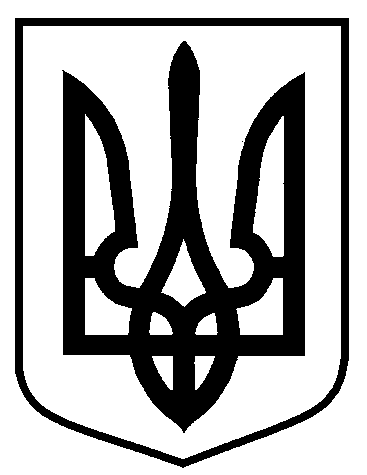 Сумська міська радаВиконавчий комітетРІШЕННЯ     від 11.12.2018 № 703На підставі поданої заяви та документів, відповідно до статті 8-1 Житлового кодексу Української РСР, Порядку переведення дачних і садових будинків, що відповідають державним будівельним нормам, у жилі будинки, затвердженого постановою Кабінету Міністрів України від 29.04.2015 № 321, керуючись статтею 40 Закону України «Про місцеве самоврядування в Україні», виконавчий комітет Сумської міської ради ВИРІШИВ:	Перевести садовий будинок загальною площею 199,1 кв.м в жилий у садівничому товаристві «Хімік-1»,  будинок Х, м. Суми, який є власністю Заявника 1. Міський голова                                                                            О.М. ЛисенкоКривцов 700-103Розіслати: Кривцову А.В., заявникуПро переведення садового будинку в жилий у садівничому товаристві «Хімік-1»,  будинок Х  м. Суми